Onze vereniging hecht grote waarde aan de bescherming van jouw privacy. Wij behandelen jouw persoonsgegevens vertrouwelijk en geheel in overeenstemming met de bepalingen in de Algemene Verordening Gegevensbescherming. Meer informatie hierover kun je lezen in het huishoudelijk reglement en de privacyverklaring van onze vereniging. Bij akkoord een paraaf zetten svp. 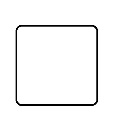 Dit formulier inleveren op ROV Eureka of E-mailen naar ledenadministratie@roveureka.nlVoornaam:Achternaam:M / VGeboren te:Geboortedatum:Adres:Postcode:Plaats:TelefoonVast:Mobiel:Emailadres:Emailadres:Eerder korfbal gespeeld:  Ja  /  NeeZo ja, bij vereniging:Wanneer?:Zo ja, bij vereniging:Wanneer?:Contributie seizoen 2017 / 2018Contributie seizoen 2017 / 2018Contributie seizoen 2017 / 2018Senioren (op 01-10-2017 ouder dan 18 jaar)Senioren (op 01-10-2017 ouder dan 18 jaar)€19,40         per maandEchtparen (of samenwonenden)Echtparen (of samenwonenden)€33,90         per maandJunioren (op 01-10-2017 15 t/m 18 jaar)Junioren (op 01-10-2017 15 t/m 18 jaar)€14,30         per maandAspiranten (op 01-10-2017 11 t/m 14 jaar)Aspiranten (op 01-10-2017 11 t/m 14 jaar)€13,10         per maandPupillen (op 01-10-2017 7 t/m 10 jaar)Pupillen (op 01-10-2017 7 t/m 10 jaar)€11,40         per maandWelpen (op 01-10-2017 5 of 6 jaar)Welpen (op 01-10-2017 5 of 6 jaar)€8,80           per maandKangoeroes (3 tot 6 jaar)Kangoeroes (3 tot 6 jaar)€6,50           per maandNiet spelende ledenNiet spelende leden€5,70           per maandSamenFitSamenFit€6,50           per maandAkkoord d.d.                                                        te: …./…../…..Handtekening van lid / ouder / verzorger:Aangemeld bij: Akkoord d.d.                                                        te: …./…../…..Handtekening van lid / ouder / verzorger:Aangemeld bij: Akkoord d.d.                                                        te: …./…../…..Handtekening van lid / ouder / verzorger:Aangemeld bij: 